FICHE D’INSCRIPTION 2021/2022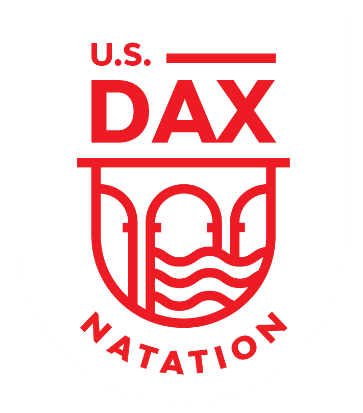 MINEURSNom - Prénom :	 Date de naissance : /__/__/   /__/__/   /__/__/__/__/Adresse : 	Code Postal : /__/__/__/__/__/		Ville : 		_Tel portable : /__/__/__/__/__/__/__/__/__/__/ 	ou /__/__/__/__/__/__/__/__/__/__/Email : _______________________________________@ __________________________________Personne à prévenir en cas d’urgence (nom + téléphone) : _____________________________________   /__/__/__/__/__/__/__/__/__/__/RÈGLEMENT – LICENCE ANNUELLE* :Ecole 2013 à 2016 : 150 €Avenir 2011 à 2012 : 170 €Club/Compétition 2004 à 2010 :  220 €Masters 2003 et avant :  220 € Espèces  Chèque--------------------------------------------------------------------------------------------------------------------------------------AUTORISATION PARENTALEJe soussigné(e), 	Représentant légal de l’enfant (Nom – Prénom) : 	Âgé(e) de :  /______/ ansAutorise mon fils/ma fille, à effectuer les trajets liés à son activité sportive au sein de l’U.S.DAX Section Natation dans tout véhicule, qu’il soit conduit par une personne salariée du club, par une personne opérant à titre de bénévole ou à titre de transporteur professionnel.Autorise l’U.S.DAX Section Natation, par son délégué présent sur place, s’il n’a pas pu me contacter, à prendre toutes décisions nécessaires en cas de maladie(s), de blessure(s), ou d’accidents survenus pendant l’activité sportive (entraînement, compétition, transport).Donne mon accord au médecin responsable pour pratiquer toute intervention ou soin qui s’avérerait indispensable, y compris l’hospitalisation.Autorise l’U.S.DAX Section Natation à publier des photos de mon enfant sur le site et les réseaux du club dans le cadre de ses activités.Fait à 		le ___ / ___ / _______    		Signature (précédée de la mention “Lu et Approuvé”) :DOCUMENTS A FOURNIR :Feuille de licence F.F.NatationFiche d’inscription complétée et signéeQS ou certificat médical obligatoire si vous avez répondu oui à une questionRèglement de la licenceTOUT DOSSIER INCOMPLET SERA REFUSÉ*Notre section évolue sur un site communautaire. Toute fermeture pour maintenance, conditions particulières, vacances, jours fériés ne peut être rattrapée ou remboursée 